Возврат значения последней непустой ячейки в столбце или строкеЕсли вы часто обновляете рабочий лист, записывая новые данные в столбцы, вам пригодится способ, позволяющий ссылаться на последнее значение в том или ином столбце (обычно именно это значение меняется чаще всего). Например (рис. 1), на листе отслеживается размер трех фондов в столбцах B:D. Обратите внимание: обновление информации происходит не в одно и то же время. Цель — получить сумму самых последних данных по каждому из фондов. Эти значения вычисляются в диапазоне G4:G6.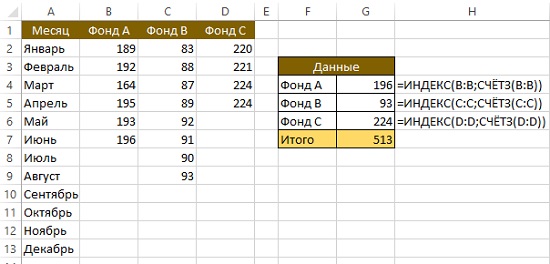 Рис. 1. Формула для возвращения последней непустой ячейки в столбцах B:D на основе подсчета ячеекВ этих формулах используется функция СЧЁТЗ, подсчитывающая количество непустых ячеек в столбце С. Это значение используется как второй аргумент функции ИНДЕКС. Например, в столбце В последнее значение находится в строке 7, а функция ИНДЕКС возвращает седьмое значение из этого столбца.Приведенные выше формулы работают в большинстве случаев, но не всегда. Если в столбце разбросано несколько пустых ячеек, то определение последней непустой ячейки оказывается более сложной задачей, так как функция СЧЁТЗ не считает пустые ячейки. Метод с формулой массива. Следующая формула массива возвращает содержимое последней непустой ячейки строк столбца В, даже если в этом столбце есть пустые ячейки (рис. 2): {=ИНДЕКС(B:B;МАКС(СТРОКА(B:B)*(B:B<>"")))}. Для ввода формулы массива нажмите Ctrl+Shift+Enter, а не просто Enter.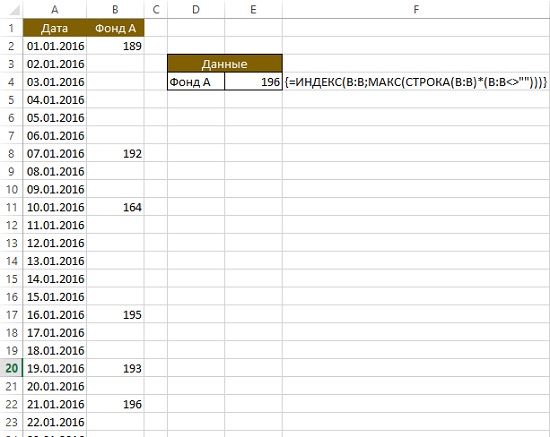 Рис. 2. Формула массива справится с пустыми значениями в диапазонеВ том виде, в каком эта формула приведена выше, вы не сможете использовать ее в том же столбце, в котором она записана. При попытке сделать это возникнет циклическая ссылка. Чтобы использовать формулу в ячейке В1, измените ссылки так, чтобы они начинались со строки 2, а не охватывали целый столбец. Например, для возврата последней непустой ячейки в диапазоне В2:В1000 используйте запись В2:В1000.Следующая формула массива напоминает предыдущую, но возвращает последнюю непустую ячейку в строке (в данном случае в строке 2): {=ИНДЕКС(2:2;МАКС(СТОЛБЕЦ(2:2)*(2:2<>"")))}.Метод с применением обычной формулы (не формулой массива). Данная формула возвращает последнюю непустую ячейку в столбце В: =ПРОСМОТР(2;1/(B:B<>"");B:B). Эта формула игнорирует ячейки с ошибками, поэтому, если в последней непустой ячейке содержится ошибка (например, #ДЕЛ/0!), формула возвратит последнюю непустую ячейку, не содержащую ошибку.Аналогично, следующая формула возвращает последнюю непустую ячейку из строки 2, не содержащую ошибок: =ПРОСМОТР(2;1/(2:2<>"");2:2).